嘉義縣昇平國中111學年度雙語國家政策－口說英語展能樂學計畫國民中小學英語日活動成果報告表活動名稱聖誕節活動聖誕節活動辦理日期1222辦理地點昇平國中昇平國中參加人數全校學生94人成果摘要-活動內容介紹及特色說明(列點說明)利用年末聖誕節，搭配英語日活動，讓學生感受聖誕節氛圍及口說英語及聖誕歌曲教唱。課堂介紹世界冬季活動盛事聖誕樹搭設及聖誕糖果餅乾發放認識聖誕節相關字彙及句型，寫聖誕卡和教唱聖誕歌曲Last Christmas及We Wish You a Merry Christmas利用年末聖誕節，搭配英語日活動，讓學生感受聖誕節氛圍及口說英語及聖誕歌曲教唱。課堂介紹世界冬季活動盛事聖誕樹搭設及聖誕糖果餅乾發放認識聖誕節相關字彙及句型，寫聖誕卡和教唱聖誕歌曲Last Christmas及We Wish You a Merry Christmas利用年末聖誕節，搭配英語日活動，讓學生感受聖誕節氛圍及口說英語及聖誕歌曲教唱。課堂介紹世界冬季活動盛事聖誕樹搭設及聖誕糖果餅乾發放認識聖誕節相關字彙及句型，寫聖誕卡和教唱聖誕歌曲Last Christmas及We Wish You a Merry Christmas利用年末聖誕節，搭配英語日活動，讓學生感受聖誕節氛圍及口說英語及聖誕歌曲教唱。課堂介紹世界冬季活動盛事聖誕樹搭設及聖誕糖果餅乾發放認識聖誕節相關字彙及句型，寫聖誕卡和教唱聖誕歌曲Last Christmas及We Wish You a Merry Christmas檢討或建議事項無無無無照片說明照片說明照片說明照片說明照片說明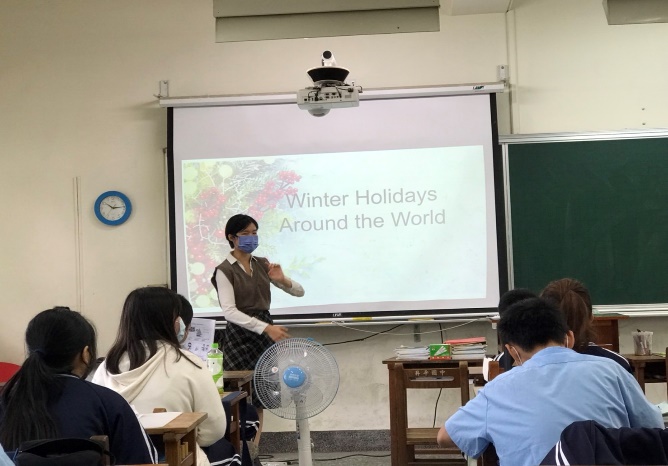 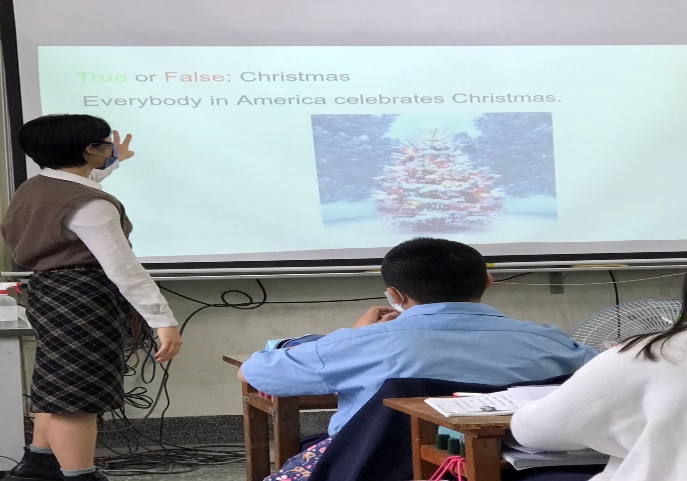 課堂介紹世界冬季活動盛事課堂介紹世界冬季活動盛事認識聖誕節相關字彙及知識認識聖誕節相關字彙及知識認識聖誕節相關字彙及知識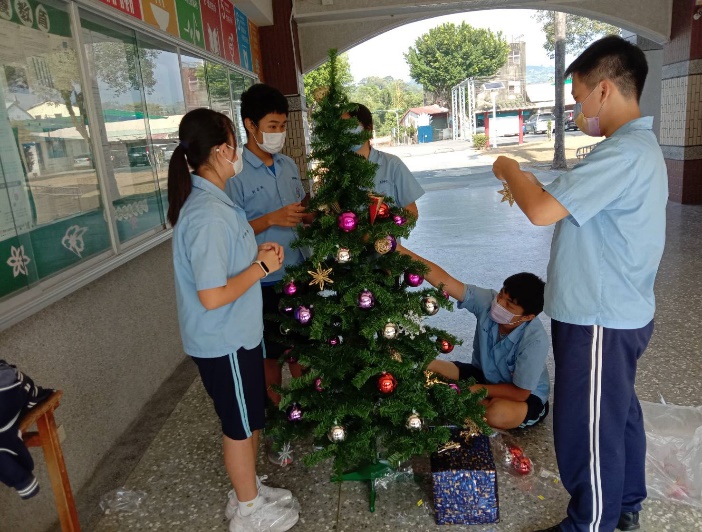 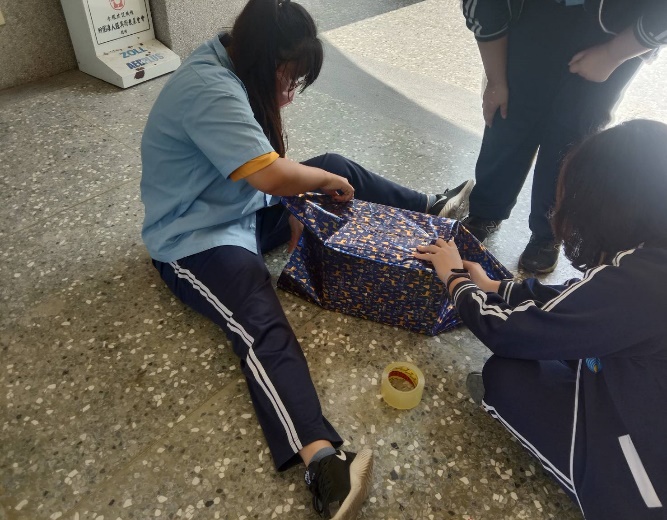        聖誕樹搭設       聖誕樹搭設      聖誕樹禮物裝飾      聖誕樹禮物裝飾      聖誕樹禮物裝飾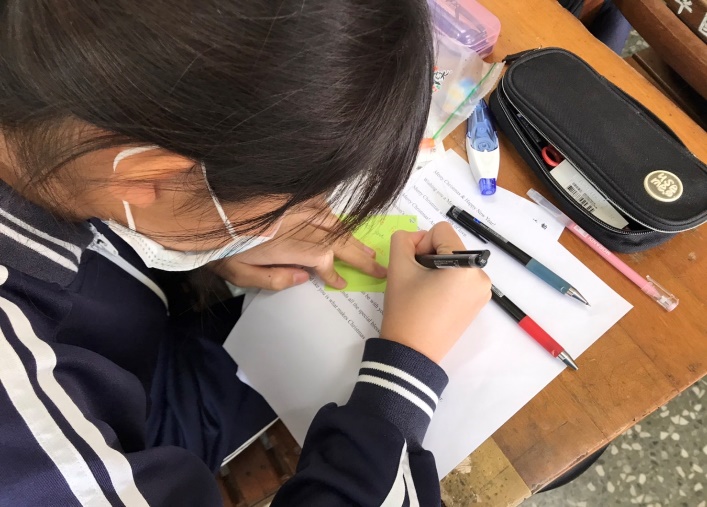 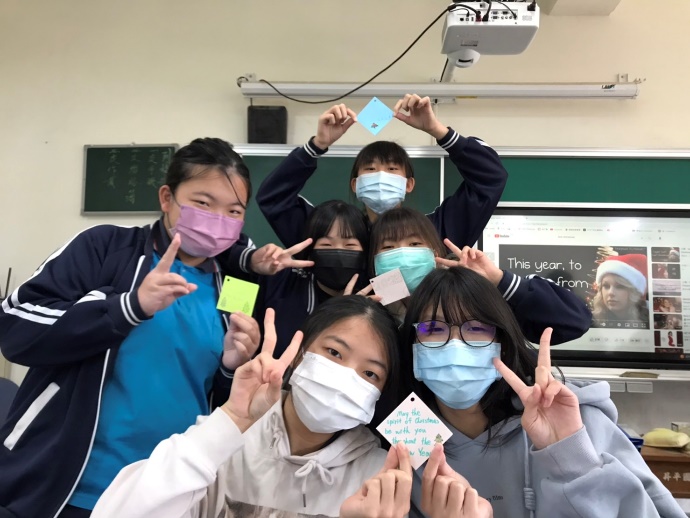 認識聖誕節相關字彙及句型，寫聖誕卡認識聖誕節相關字彙及句型，寫聖誕卡認識聖誕節相關字彙及句型，寫聖誕卡認識聖誕節相關字彙及句型，寫聖誕卡認識聖誕節相關字彙及句型，寫聖誕卡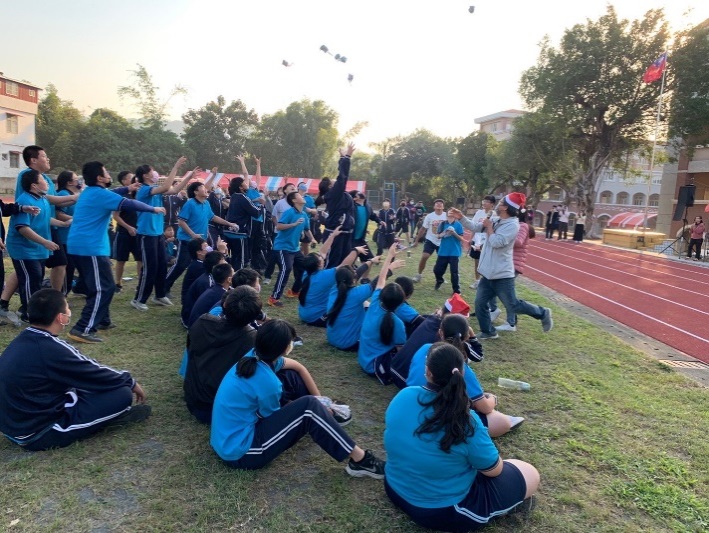 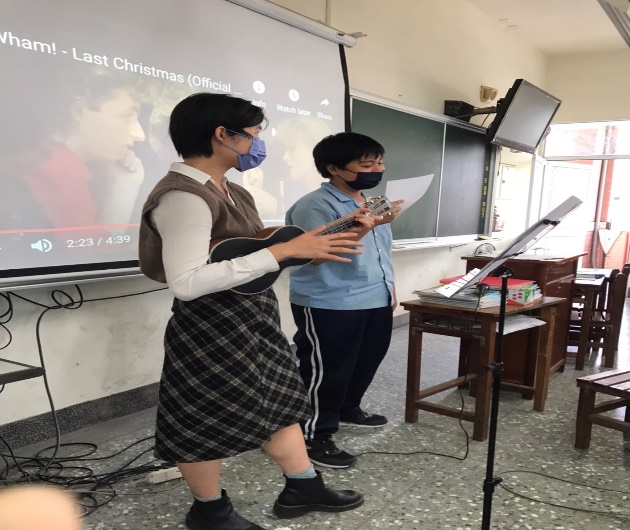   聖誕糖果餅乾發放  聖誕糖果餅乾發放教唱聖誕歌曲教唱聖誕歌曲教唱聖誕歌曲